Chansonnier occitan cycle 2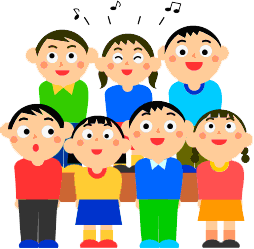 Claude Housset & Olivier Lamarque – CPD occitan (31)Les chansons peuvent être écoutées et, parfois, téléchargées sur : https://soundcloud.com/cpd-lang-cult-occitanes/sets/can-oni-r-cicle-2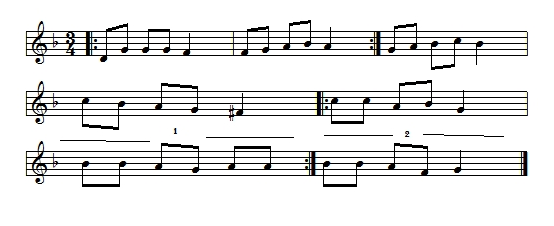 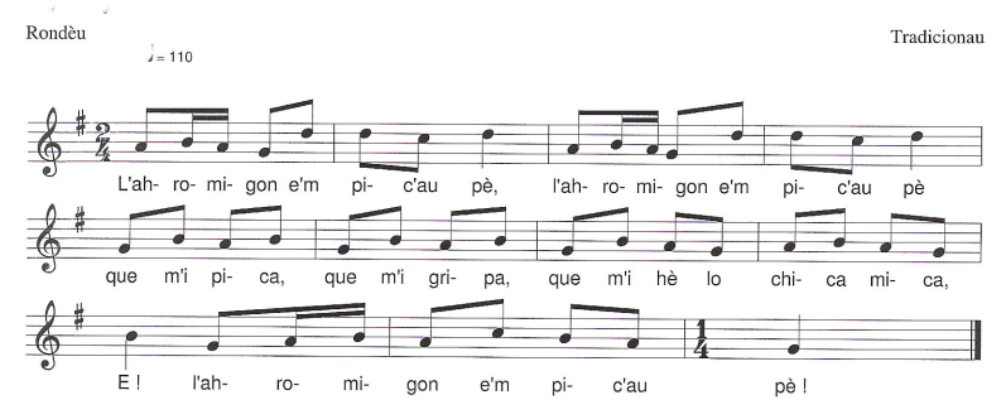 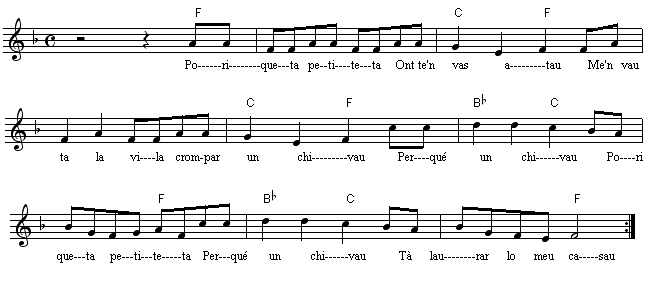 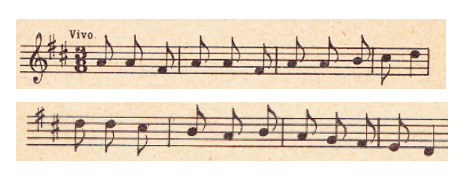 Nadal, nadaletNadal, nadalé'tNoël, chant de NoëlUn grand fuòc un bèl tisonU gra'n fuoc u'n bèl tizouUn grand feu, un gros tisonNadal, nadalonNadal, nadalouNoël, petit NoëlUn tortèl, un bèl potonU’n tourtèl u'n bèl poutouUn gâteau, un gros bisouE trobaràs doman matinÉ troubaraç douma matiEt tu trouveras demain matinUn grand cèl blauU gra'n cèl blaouUn grand ciel bleuSus lo caminSu lou camiSur le cheminNadal, nadaletNadal, nadalé'tNoël, chant de NoëlUn grand fuòc un bèl tisonU gra'n fuoc u'n bèl tizouUn grand feu, un gros tisonNadal, nadalonNadal, nadalouNoël, petit NoëlUn tortèl, un bèl potonU’n tourtèl u'n bèl poutouUn gâteau, un gros bisouE trobaràs doman matinÉ troubaraç douma matiEt tu trouveras demain matinUn bèl presentU bèl prézé’nUn gros cadeauJos lo sapinJou lou sapiSous le sapinCarnaval aviá capèl de papièr x 2Carnabal aviô capèl dé papiè x 2Carnaval avait chapeau de papier x 2Capèl de papièr per dançar leugièrCapèl dé papiè pér da’nça léoudjièChapeau de papier pour danser légerAdieu Carnaval, tròp d’ora, tròp d’oraAdiiou Carnabal, trô’p dourô, trô’p dourôAu revoir Carnaval, trop tôt, trop tôtAdieu Carnaval, tròp d’ora te’n vasAdiiou Carnabal, trô’p dourô té'n baçAu revoir Carnaval, tu t’en vas trop tôtCarnaval aviá vèsta de papièr x 2Carnabal aviô bèstô dé papiè x 2Carnaval avait veste de papier x 2Vèsta de papièr per dançar leugièr…Bèstô dé papiè pér da’nça léoudjiè…Veste de papier pour danser léger…Carnaval aviá bragas de papièr x 2Carnabal aviô bragôs dé papiè x 2Carnaval avait pantalon de papier x 2Capèl de papièr per dançar leugièr…Bragôs dé papiè pér da’nça léoudjiè…Pantalon de papier pour danser léger…Carnaval aviá solièrs de papièr x 2Carnabal aviô soulièç dé papiè x 2Carnaval avait chaussures de papier x 2Solièrs de papièr per dançar leugièr…Soulièç dé papiè pér da’nça léoudjiè…Chaussures de papier pour danser léger…Carnaval aviá vestits de papièr x 2…Carnabal aviô béstitç dé papiè x 2…Carnaval avait vêtements de papier x 2….Vestits de papièr per dançar leugièr…Béstitç dé papiè pér da’nça léoudjiè…Vêtements de papier pour danser léger…Carnaval es un gusàsCarnabal éz u’n guzaçCarnaval est un gueuxA manjat tot lo milhàsA mandja’ toulou miliaçIl a mangé tout le millasLo milhàs la milhassinaLou miliaç la miliassinôLe millas, la millassineN’i aurà pas per la vesinaN’i aoura paç pér la bésinôIl n’y en aura pas pour la voisineCarnaval ò  CarnavalCarnabal o CarnabalCarnaval oh CarnavalCarnaval es un paucvalCarnabal ézu’n paobalCarnaval est un vaurienCarnaval es un gusàsCarnabal éz u’n guzaçCarnaval est un gueuxDança coma un vièlh petaçDa’nçô coumu’n bièl pétaçIl danse comme un vieux chiffonUn petaç de tela finaU’n pétaç de télô finôUn chiffon de toile fineL’a panat a la vesinaL’a pana’t a la bézinôQu’il a volé à la voisineCarnaval ò CarnavalCarnabal o CarnabalCarnaval oh CarnavalCarnaval es un paucvalCarnabal ézu’n paobalCarnaval est un vaurienOnt es passat mon gaton ?Ountéç paça’t mou gatou ?Où est passé mon petit chat ?Lo vesi pas al canton x 2Lou bézi paz al ca’ntou x 2Je ne le vois pas au coin du feuN’i a que l’an vist a MarselhaN’i a qué la’n bist a MarséliôIl y en a qui l’ont vu à MarseilleA caval sus una abelhaA cabal suzu’n abéliôÀ cheval sur une abeilleSe t’afanas un bocinSé tafanôç u’n bouciSi tu te presses un peuLo traparàs deman matin…Lou traparaç déma mati…Tu le trouveras demain matin…N’i a que l’an vist a TolosaN’i a qué la’n bist a ToulouzôIl y en a qui l’ont vu à ToulouseAmb una gata amorosaA’m unô ga’t amourouzôAvec une chatte amoureuseSe t’afanas un bocinSé tafanôç u’n bouciSi tu te presses un peuLo traparàs deman matin…Lou traparaç déma mati…Tu le trouveras demain matin…N’i a que l’an vist a LibornaN’i a qué la’n bist a LibournôIl y en a qui l’ont vu à LibourneQue nadava dins DordonhaQué nadabo di’n DourdougnôQui nageait dans la DordogneSe t’afanas un bocinSé tafanôç u’n bouciSi tu te presses un peuLo traparàs deman matin…Lou traparaç déma mati…Tu le trouveras demain matin…L’ahromigon e’m pica au pè x 2L’aroumigou ém pic’ aou pè x 2La fourmi me pique le pied x 2Que m’i pica, que m’i gripa,Qué mi picô, qué mi gripôElle me pique, elle me griffe,Que m’i hè lo chica-mica, è !Qué mi hè lou chico-mico, è !Elle me fait le chique-mique, eh !L’ahromigon e’m pica au pè !L’aroumigou ém pic’ aou pè !La fourmi me pique le pied !L’ahromigon e’m pica au dit x 2L’aroumigou ém pic’ aou di’t x 2La fourmi me pique le doigt x 2L’ahromigon e’m pica au nas x 2L’aroumigou ém pic’ aou naç x 2La fourmi me pique le nez x 2L’ahromigon e’m pica au cap x 2L’aroumigou ém pic’ aou cap x 2La fourmi me pique la tête x 2L’ahromigon e’m pica au jolh x 2L’aroumigou ém pic’ aou youy x 2La fourmi me pique le genou x 2L’ahromigon e’m pica au braç x 2L’aroumigou ém pic’ aou braç x 2La fourmi me pique le bras x 2L’ahromigon e’m pica au cuu x 2L’aroumigou ém pic’ aou cu x 2La fourmi me pique les fesses x 2Ai vist lo lop dins nòstre pratAïe bist lou lou’p di’n nôstré pra’tJ’ai vu le loup dans notre préLo traparem MadamaLou traparé’n MadamôNous le trouverons MadameAi vist lo lop dins nòstre pratAïe bist lou lou’p di’n nôstré pra’tJ’ai vu le loup dans notre préLo traparem pel capLou traparé’n pél capNous l’attraperons par la têteLo lop ! Ooo ! x 3Lou lou’p ! Ouuu ! x 3Le loup ! Ouuu ! x 3Ai vist lo lop dins lo bartàsAïe bist lou lou’p di’n lou bartaçJ’ai vu le loup dans le buissonLo traparem MadamaLou traparé’n MadamôNous le trouverons MadameAi vist lo lop dins lo bartàsAïe bist lou lou’p di’n lou bartaçJ’ai vu le loup dans le buissonLo traparem pel nasLou traparé’n pél naçNous l’attraperons par le nezLo lop ! Ooo ! x 3Lou lou’p ! Ouuu ! x 3Le loup ! Ouuu ! x 3Ai vist lo lop dins lo palhièrAïe bist lou lou’p di’n lou palièJ’ai vu le loup dans la pailleLo traparem MadamaLou traparé’n MadamôNous le trouverons MadameAi vist lo lop dins lo palhièrAïe bist lou lou’p di’n lou palièJ’ai vu le loup dans la pailleLo traparem pel pèLou traparé’n pél pèNous l’attraperons par le piedLo lop ! Ooo ! x 3Lou lou’p ! Ouuu ! x 3Le loup ! Ouuu ! x 3Poriqueta, petitetaPourriquéto pétitétô,Poulette, petitetteOn te’n vas atau ?Oun tén bazataou ?Où vas-tu ainsi ?Me’n vau tà la vilaMén baou ta la bilô Je  vais à la ville Crompar un chivauCroumpa u chibaou.Acheter un chevalPerqué un chivau ?Pérqué u chibaou ? Pourquoi un cheval ?Poriqueta, petitetaPourriquéto pétitéto,Poulette, petitettePerqué un chivau ?Pérqué u chibaou ?Pourquoi un cheval ?Tà laurar lo men casauTa laoura lou mén cazaou.Pour labourer mon jardinPoriqueta, petitetaPourriquéto pétitéto,Poulette, petitetteOn te’n vas atau ?Oun tén baz ataou ?Où t’en vas-tu ainsi ?Me’n vau tà la vilaMén baou ta la bilo Je m’en vais à la ville Crompar ua clauCroumpa uo claou.Acheter une clé.Perqué ua clau?Pérqué uo claou? Pourquoi une clé ?Poriqueta, petitetaPourriquéto pétitéto,Poulette, petitettePerqué ua clau ?Pérqué uo claou?Pourquoi une clé ?Tà barrar lo men portauTa barra lou mén pourtaouPour fermer mon portailPoriqueta, petitetaPourriquéto pétitéto,Poulette, petitetteOn te’n vas atau ?Oun tén baz ataou ?Où t’en vas-tu ainsi ?Me’n vau tà la vilaMén baou ta la bilo Je m’en vais à la ville Crompar çò qui cauCroumpa ço qui caouAcheter ce qu’il faut.Perqué çò qui cau ?Pérqué ço qui caou ? Pourquoi ce qu’il faut ?Poriqueta, petitetaPourriquéto pétitéto,Poulette, petitettePerqué çò qui cau ?Pérqué ço qui caou ?Pourquoi ce qu’il faut ?Tà la hèsta de NadauTa la hèsto dé NadaouPour la fête de NoëlLo chivau de l'ArnautonLou chibaou dé l'ArnaoutouLe cheval de l'ArnautouSauta cleda, sauta cleda,Saouto clédo, saouto clédo,Le cheval de JeantinouLo chivau de l'ArnautonLou chibaou dé l'ArnaoutouLe cheval de l'ArnautouSauta cleda, arreviron !Saouto clédo, arrébirou !Saute barrière et demi-tour !Lo chivau de JantinonLou chibaou dé YantinouLe cheval de JeantinouSauta brosta, sauta brosta,Saouto brousto, saouto brousto,Saute buisson, saute buisson,Lo chivau de JantinonLou chibaou dé YantinouLe cheval de JeantinouSauta brosta, arreviron !Saouto  brousto, arrébirou !Saute buisson et demi-tour !Lo chivau de BernatonLou chibaou dé BérnatouLe cheval de BernatouSauta pièla, sauta pièla,Saouto pièlo, saouto pièlo,Saute pile, sauta pile, (de foin)Lo chivau de BernatonLou chibaou dé BérnatouLe cheval de BernatouSauta pièla, arreviron !Saouto pièlo, arrébirou !Saute pile et demi-tour !Lo chivau de JauseponLou chibaou dé YaousépouLe cheval de JosépouSauta arrolha, sauta arrolha,Saout'arroulio,saout'arroulio,Saute fossé, saute fossé,Lo chivau de JauseponLou chibaou dé YaousépouLe cheval de JosépouSauta arrolha, arreviron !Saout'arroulio, arrébirou !Saute fossé et demi-tour !Lo chivau de JacoletLou chibaou dé Yacoulé’tLe cheval de JacouletSauta gòba, sauta gòba,Saouto gòbo, saouto gòbo,Saute mare, saute mare,Lo chivau de JacoletLou chibaou dé Yacoulé’tLe cheval de JacouletSauta gòba, esvarisclet !Saouto gòbo, ésbarisclé’t !Saute mare et patatras !Mon paire pecaire n’aviá qu’una dentMou’n païré pécaïré n’abiô cunô dé’nMon père, le pauvre, n’avait qu’une dentE mai tremolava quand fasiá de ventÉ maï trémoulabo ca’n faziô dé bé’nEn plus elle tremblait quand le vent soufflaitTralalà…Tralala…Tralala…Mon maire pecaire n’aviá qu’una dentMa maïré pécaïré n’abiô cunô dé’nMa mère, la pauvre, n’avait qu’une dentE mai tremolava quand fasiá de ventÉ maï trémoulabo ca’n faziô dé bé’nEn plus elle tremblait quand le vent soufflaitTralalà…Tralala…Tralala…Mon fraire pecaire n’aviá qu’una dentMou’n fraïré pécaïré n’abiô cunô dé’nMon frère, le pauvre, n’avait qu’une dentE mai tremolava quand fasiá de ventÉ maï trémoulabo ca’n faziô dé bé’nEn plus elle tremblait quand le vent soufflaitTralalà…Tralala…Tralala…Ma sòrre pecaire n’aviá qu’una dentMa sorré pécaïré n’abiô cunô dé’nMa soeur, la pauvre, n’avait qu’une dentE mai tremolava quand fasiá de ventÉ maï trémoulabo ca’n faziô dé bé’nEn plus elle tremblait quand le vent soufflaitTralalà…Tralala…Tralala…